Bielsk Podlaski 29.04.2019 r.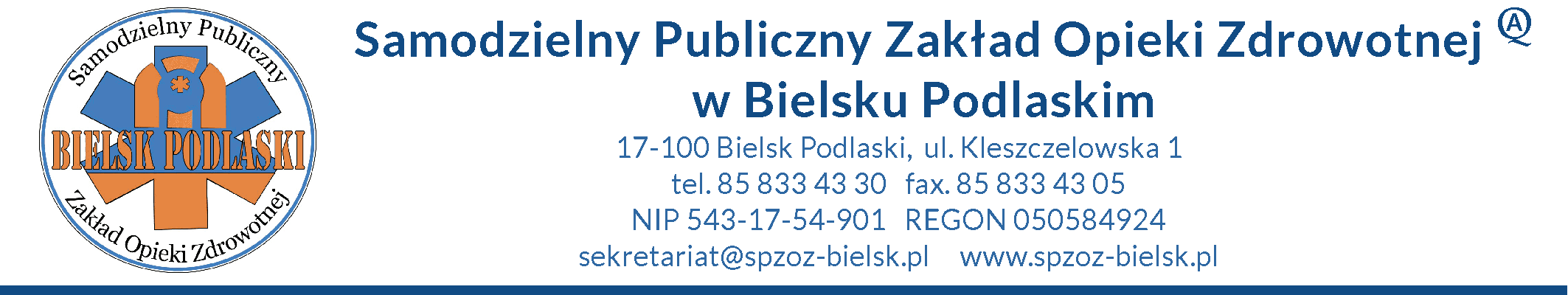 ZP.261.11.2019Do wszystkich uczestników postępowaniaDostawę leków oraz materiałów jednorazowego użytku - powtórkadla SPZOZ w Bielsku Podlaskimw trybie przetarg nieograniczonyo wartości zamówienia nieprzekraczającej wyrażonej w złotychrównowartości kwoty 221.000 euroOdpowiedzi na zapytaniaSamodzielny Publiczny Zakład Opieki Zdrowotnej w Bielsku Podlaskim na podstawie art. 38 ust. 1 i 2 ustawy z dnia 29 stycznia 2004 r. - Prawo zamówień publicznych (t.j. Dz. U. z 2018 r. poz. 1986) wyjaśnia:Prosimy o podanie, w jaki sposób prawidłowo przeliczyć ilość opakowań handlowych w wypadku występowania na rynku opakowań posiadających inną ilość sztuk (tabletek, ampułek, kilogramów itp.), niż umieszczone w SIWZ; a także w przypadku, gdy wycena innych opakowań leków spełniających właściwości terapeutyczne jest korzystniejsza pod względem ekonomicznym (czy podać pełne ilości opakowań zaokrąglone w górę, czy ilość opakowań przeliczyć do dwóch miejsc po przecinku)?Odpowiedź: Zamawiający dopuszcza przeliczenie opakowań. Należy podać pełne opakowanie zaokrąglone w górę, poza przypadkami gdy zamawiający zaznaczył „nie zamieniać”.Prosimy zamawiającego o określenie, czy Zamawiający wyraża zgodę na zamianę poszczególnych form postaci leków:Kapsułek na kapsułki miękkieKapsułek na kapsułki twardeKapsułek na tabletkiKapsułek na tabl powlTabletek na kapsułkiTabletek na tabletki powlekaneTabletek na tabletki drażowaneDrażetek na tabletki drażowaneTabletek na tabletki dojelitoweTabletek zwykłych na tabletkiAmpułki na fiolkiFiolki na ampułkiOdpowiedź: A-L: Zamawiający wyraża zgodę poza przypadkiem, gdy zaznaczył „nie zamieniać”W związku ze zbyt krótkim terminem na przygotowanie oferty zwracamy się z uprzejmą prośbą o przesunięcie terminu składania oferty. Liczymy na pozytywne rozpatrzenie prośby.Odpowiedź: Zamawiający wyraża zgodę i przedłuża termin składania ofert do 06.05.2019, godz. 10:00,  otwarcie ofert odbędzie się 06.05.2019, godz. 10:10.W przypadku gdy Wykonawca zaoferuje przedmiot zamówienia dopuszczony przez Zamawiającego odpowiedziami na zapytania należy zamieścić odpowiednią adnotację.Niniejsze pismo stanowi integralną część SIWZ i jest wiążące dla wszystkich Wykonawców biorących udział w ww. postępowaniu. Wykonawca zobowiązany jest złożyć ofertę z uwzględnieniem powyższego. Pozostałe zapisy SIWZ pozostają bez zmian.